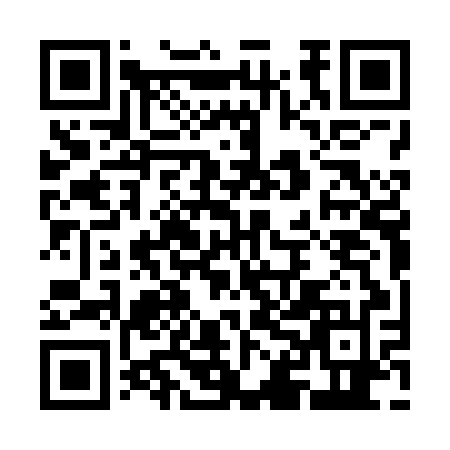 Ramadan times for Zagazig, EgyptMon 11 Mar 2024 - Wed 10 Apr 2024High Latitude Method: NonePrayer Calculation Method: Egyptian General Authority of SurveyAsar Calculation Method: ShafiPrayer times provided by https://www.salahtimes.comDateDayFajrSuhurSunriseDhuhrAsrIftarMaghribIsha11Mon4:424:426:0812:043:276:006:007:1712Tue4:404:406:0712:043:276:006:007:1813Wed4:394:396:0612:033:286:016:017:1914Thu4:384:386:0512:033:286:026:027:1915Fri4:374:376:0412:033:286:026:027:2016Sat4:354:356:0212:033:286:036:037:2117Sun4:344:346:0112:023:286:046:047:2118Mon4:334:336:0012:023:286:046:047:2219Tue4:324:325:5912:023:296:056:057:2320Wed4:304:305:5812:013:296:066:067:2421Thu4:294:295:5612:013:296:066:067:2422Fri4:284:285:5512:013:296:076:077:2523Sat4:264:265:5412:003:296:086:087:2624Sun4:254:255:5312:003:296:086:087:2625Mon4:244:245:5112:003:296:096:097:2726Tue4:224:225:5012:003:296:096:097:2827Wed4:214:215:4911:593:296:106:107:2928Thu4:204:205:4811:593:306:116:117:2929Fri4:184:185:4611:593:306:116:117:3030Sat4:174:175:4511:583:306:126:127:3131Sun4:154:155:4411:583:306:136:137:321Mon4:144:145:4311:583:306:136:137:322Tue4:134:135:4211:573:306:146:147:333Wed4:114:115:4011:573:306:146:147:344Thu4:104:105:3911:573:306:156:157:355Fri4:094:095:3811:573:306:166:167:356Sat4:074:075:3711:563:306:166:167:367Sun4:064:065:3611:563:306:176:177:378Mon4:044:045:3411:563:306:186:187:389Tue4:034:035:3311:553:306:186:187:3910Wed4:024:025:3211:553:306:196:197:39